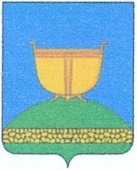                   СОВЕТ АЙБАШСКОГО                                                           РЕСПУБЛИКА ТАТАРСТАН             СЕЛЬСКОГО ПОСЕЛЕНИЯ                                                                           БИЕКТАУ                   ВЫСОКОГОРСКОГО                                                                 МУНИЦИПАЛЬ РАЙОНЫ
          МУНИЦИПАЛЬНОГО РАЙОНА                                                             АЙБАШ АВЫЛ             РЕСПУБЛИКИ ТАТАРСТАН                                                                ҖИРЛЕГЕ СОВЕТЫ                                                                                                                     422726, Республика Татарстан, Высокогорский район,	     422726, Татарстан Республикасы, Биектау районы,               с.Айбаш, ул. Центральная, 1а                                                                            Айбаш авылы, Үзәк ур., 1аТел./факс: +7(84365) 60-7-23, e-mail: Ayb.Vsg@tatar.ru                     РЕШЕНИЕ                                                                  КАРАР                  2 ноября 2023 г.                                                              № 71О внесении изменений в Решение Совета Айбашского сельского поселения Высокогорского муниципального района Республики Татарстан  от 11 ноября 2019 года N 169 «О земельном налоге»В соответствии Федеральным законом от 31 июля 2023 года N 389-ФЗ «О внесении изменений в части первую и вторую Налогового кодекса Российской Федерации, отдельные законодательные акты Российской Федерации и о приостановлении действия абзаца второго пункта 1 статьи 78 части первой Налогового кодекса Российской Федерации», Совет Айбашского сельского поселения Высокогорского муниципального района Республики ТатарстанРЕШИЛ:1. Внести в Решение Совета Айбашского сельского поселения Высокогорского муниципального района от 11 ноября 2019 года N 169 «О земельном налоге» (в редакции Решений Совета от 19.05.2020 N 181, от 25.11.2022 N 49) следующие изменения:абзац 3 подпункта 1 пункта 2 изложить в следующей редакции:«- занятых жилищным фондом и (или) объектами инженерной инфраструктуры жилищно-коммунального комплекса (за исключением части земельного участка, приходящейся на объект недвижимого имущества, не относящейся к жилищному фонду и (или) к объектам инженерной инфраструктуры жилищно-коммунального комплекса) или приобретенных (предоставленных) для жилищного строительства (за исключением земельных участков, приобретенных (предоставленных) для индивидуального жилищного строительства, используемых в предпринимательской деятельности);».2. Опубликовать (обнародовать) настоящее решение путем размещения его на официальном сайте муниципального образования «Высокогорский муниципальный район Республики Татарстан» в сети интернет по адресу: https://vysokaya-gora.tatarstan.ru/ и на официальном портале правовой информации Республики Татарстан: http://pravo.tatarstan.ru. 3.  Настоящее решение вступает в силу со дня его официального опубликования (обнародования). 4. Контроль за исполнением настоящего решения оставляю за собой.Председатель Совета,Глава сельского поселения                                                                Р.Р. Сафиуллин